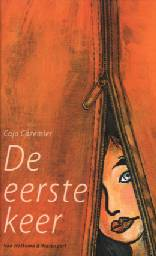 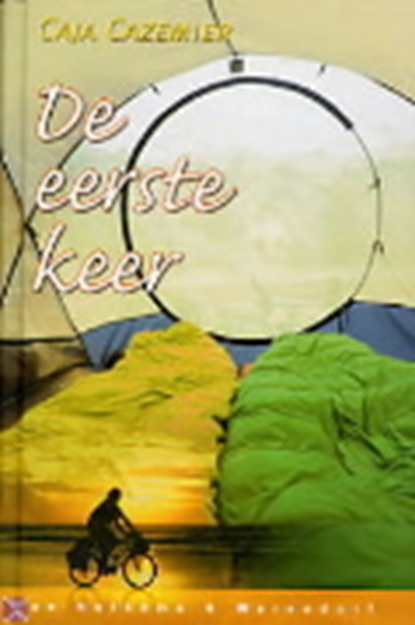 Onderdeel B:We zijn naar de bibliotheek geweest om een soort van meidenboek te vinden die geschreven is door een Nederlandse schrijfster. Na lang zoeken hadden we een leuk boek gevonden, waar ze 2 exemplaren  van hadden. We vonden dat de kaft er erg leuk uitzag. Na het lezen van de achterkant dachten we dat het een leuk en interessant boek zou zijn. Waar ook spanning in zit. We vonden het boek een beetje saai. We dachten misschien wordt het nog leuker, maar jammer genoeg werd dat het niet. dus onze eerste indruk na het lezen van het boek is dat het boek best saai is, dat kwam omdat we vonden dat er niet zo veel in gebeurde. De personen in het verhaal maken iets te veel ruzie. Het is wel een egt meidenboek.Onderdeel C:Jorien heeft een aantal dagen geleden een advertentie op internet gezet. Ze laat het niet aan haar ouders weten, maar schrijft een briefje dat ze weggaat. Ze wil graag voor het eerst alleen op vakantie met nog vijf anderen. Ze wil graag in de zomervakantie een rondje om het IJsselmeer maken, half Nederland door dus. En dat allemaal op de fiets, haar ‘deelnemers’ moeten dus wel een beetje sportief zijn. Ze vindt vijf deelnemers, allemaal hebben ze hun eigen geheim en verhaal. Lynn is misbruikt door de jongen waar ze verliefd op was, Donna is lesbisch, JW (Jan-Willem) kan erg boos worden als mensen hem in de steek laten, Jasper is erg onzeker en verlegen, Jorien heeft nog nooit seks gehad en Maartje is erg onzeker en heeft er moeite mee haar thuis te verlaten. Ze spreken af in Utrecht, waar ze elkaar  hiervoor hadden ontmoet in het huis van Joriens nichtje, omdat haar ouders natuurlijk niks van de vakantie afweten. De anderen denken dat Jorien in Utrecht woont, maar ze moest nog meer dan 2 uur fietsen om in Utrecht te komen. Jorien hoopt vanaf de eerste dag dat haar ouders haar niet komen zoeken. De eerste dag gaat alles goed, Lynn vindt JW wel een leuke jongen en probeert met hem te flirten. Ook Jorien heeft iemand op het oog, namelijk Jasper, maar het is de vraag of Jasper haar ook leuk vindt! De volgende dag krijgt Lynn een lekke band en ze hoopt natuurlijk dat JW haar gaat helpen met het plakken van haar band. Dit gebeurt ook en ze kunnen weer verder. De meiden komen erachter dat Donna lesbisch is, dat Jorien nog niet ontmaagd is en dat Lynn al wel ontmaagd is, tenminste, dat denken ze. Lynn is niet ontmaagd, maar dat vertelt ze niet. Maartje is steeds met iemand aan het bellen, maar ze weten niet wie en waarover. Die avond spelen ze truth or dare, oftewel waarheid of doen. Iedereen moet rare opdrachten doen, waardoor er een kleine ruzie ontstaat. De volgende morgen heeft Maartje haar moeder gebeld of ze haar op wou komen halen, omdat ze zo’n heimwee heeft. Vooral JW vindt dat jammer, want hij vindt Maartje leuk. Lynn vertelt JW dat zij hem leuk vind, maar omdat het niet wederzijds is, is Lynn boos op JW. Joriens ouders komen op de camping, omdat ze haar zoeken, maar Jorien is snel weggefietst weg. Gelukkig vertellen de anderen dat het allemaal goed met haar gaat en hebben ze Jorien over kunnen halen om haar ouders een keer te bellen. Maartje gaat diezelfde dag nog naar huis en ze moeten de volgende dag dus met z’n vijven verder. Ze zijn van plan veel te gaan fietsen, dus wat dat betreft is het goed dat Maartje er niet bij is, Maartje had namelijk niet zo’n goede conditie als de andere vijf. Omdat ze die dag zoveel hebben gefietst, besluiten ze de volgende dag rust te nemen. Ze doen leuke dingen, zoals varen en op een terrasje zitten. Jorien gaat liever wat tekenen en Jasper gaat bij haar zitten. Ze vertelt hem eindelijk dat ze hem leuk vind. Jasper vindt haar ook leuk en ze zoenen een tijdje.  Die avond gaan ze naar de disco en daar ontmoet Lynn een Engelse jongen, daar wil ze graag nog een paar dagen bij blijven. Ze gaat dus niet met de anderen terug naar Utrecht. De volgende dag moeten ze alweer afscheid nemen en gaan ze met z’n allen weer terug naar Utrecht. Een tijdje later, inmiddels in de winter, gaat Jorien naar Jasper toe. Die dag gaan ze voor de eerste keer met elkaar naar bed…Onderdeel D:Verhaalaspect 1:Personages:
In dit verhaal was niet alleen de hoofdpersoon een karakter, maar ook de bijpersonen. Eigenlijk ging het verhaal om zes mensen, en was er wel een hoofdpersoon, maar ze speelden allemaal een bijna even grote rol. Er waren niet echt types in dit verhaal. Ik kon me goed identificeren met bijna alle personen, omdat je de gedachtegang van alle zes personen kon lezen. De reden dat ik me met ze kon identificeren was niet dat ik dit zelf heb meegemaakt, dat ik het zou willen meemaken, of dat de personen zich herkenbaar gedroegen, ik kon me gewoon voorstellen hoe het was.Over de personen:
Jorien = Betrouwbaar, zeker en een beetje achterdochtig. Ook is ze slim, spraakzaam en een beetje te fel af en toe. Jorien heeft nog nooit seks gehad en daar is ze wel onzeker over. Over bijna alle andere dingen is ze heel direct en kan ze af en toe zeuren. Ik vind Jorien niet iemand die goed is in samenwerken, omdat als de anderen moe waren van het fietsen, wilde alleen Jorien persé doorgaan.Donna = Betrouwbaar, zelfverzekerd, druk en grappig. Donna is lesbisch en ze is daar zeker niet onzeker over. Ze vertelt het gewoon, en het maakt haar niet uit wat anderen vinden. Vanbinnen is ze toch heel gevoelig, want ze had een relatie die uitging en daar heeft ze een halve avond over liggen huilen. Maar dat zou je niet merken als je haar gedachten niet kon lezen en als je niet kon lezen wat ze deed als ze alleen was.Maartje = Onzeker, kinderlijk en angstig. Maartje is bang om alleen van huis te gaan en kan af en toe een beetje kinderlijk overkomen. Ze is erg angstig en durft niet veel te zeggen. Jammer dat je in dit verhaal niet veel van haar gedachten kon lezen.JW (Jan-Willem) = Zelfverzekerd, rustig en evenwichtig. JW is niet snel in paniek en zoekt overal wel rustig een oplossing voor. Ook van Jan-Willems gedachten kon je niet veel lezen.Jasper = Onzeker, snel in paniek, zorgzaam en lief. Jasper is best wel onzeker en kritisch over zichzelf en alles wat hij doet, ook is hij snel in paniek als er iets gebeurt. Juist door die dingen is Jasper ook erg lief en zorgzaam voor anderen.Lynn = Volwassen, ongelukkig en een doorzetter. Lynn komt af en toe wat ongevoelig over, maar als je haar gedachten leest, is ze best wel gevoelig. Lynn is misbruikt en daardoor een beetje ongelukkig, zeker als blijkt dat JW haar ook niet leuk vind. Toch is Lynn een doorzetter, met JW en zeker met het fietsen, want in het begin van het boek staat dat ze niet zo’n goede conditie heeft en ze zeurt er ook weleens over. Toch is Lynn niet gestopt en ging ze gewoon in het tempo van de rest door met fietsen.Verhaalaspect 2:Thema:
Het thema van dit boek is iets nieuws. Het boek gaat over alles wat je de eerste keer doet. Een eerste keer van iets is altijd spannend, omdat je niet weet hoe het gaat. Veel mensen hebben van tevoren te hoge verwachtingen en dan kan zo’n eerste keer weleens tegenvallen. Als je niet te hoge verwachtingen hebt, valt een eerste keer minder snel tegen. De motieven (deelonderwerpen) zijn bijvoorbeeld : Maartje die naar huis wil, Jorien die verliefd op Jasper is, Jorien die voor de eerste keer met Jasper naar bed gaat en de flashbacks horen er ook een beetje bij. Door de flashbacks leer je het verhaal beter begrijpen. Ook zijn de flashbacks onderdelen van de deelonderwerpen, omdat die meestal ook over de eerste keer van iets gingen. In het boek beleven de personages (of dat nou in flashbacks is of in de rest) iets nieuws.Onderdeel E:1 – Onderwerp
Dit verhaal had meerdere onderwerpen, maar het onderwerp gaat over de eerste keer van iets. De eerste keer alleen van huis, de eerste keer seks.. enz.Het onderwerp spreekt me wel aan, omdat ik denk dat iedereen zich bij alles afvraagt hoe de eerste keer is. En omdat ik denk dat mensen vaak hoge verwachtingen van een eerste keer hebben, maar dan valt het vaak tegen. In dit verhaal is het niet anders dan in de werkelijkheid, Maartje wil voor de eerste keer alleen op vakantie, maar het valt haar tegen en Jorien wil voor de eerste keer seks, en het valt haar niet tegen. Het kan alle kanten op. Dit verhaal heeft me niet aan het denken gezet, omdat ik me al een beetje kon voorstellen dat de eerste keer tegen en mee kan vallen. Ik had het verhaal wel anders verwacht, ik had bijvoorbeeld niet verwacht dat Maartje uiteindelijk naar huis zou gaan. Ik dacht dat het meer een verhaal was waar mensen hun onzekerheid leerden te overwinnen, ook omdat dat op de achterkant staat. Uit dit verhaal kan je zeker een mening halen, ik ben het daarmee eens, de eerste keer kan tegen en mee vallen. Ik denk dat het onderwerp waar het verhaal in het algemeen over gaat, toch wat oppervlakkig word besproken, omdat het over 6 personen die allemaal een eigen verhaal hebben. Als het over 1 persoon ging, was het onderwerp, denk ik, grondiger uitgewerkt. Het onderwerp is wel tamelijk voorspelbaar uitgewerkt. Ik vind dat de meningen van de hoofdpersonen over het onderwerp goed besproken zijn. Ze hebben allemaal een mening over bijvoorbeeld de eerste keer alleen op vakantie gaan. Ik vind dat de mening ná dat ze een eerste keer hebben beleeft te weinig word besproken. Bijvoorbeeld van Maartje zou ik wel willen weten wat ze ervan vind dat ze naar huis is gegaan en dat ze het niet de hele vakantie heeft volgehouden. Dit is wel het enige verhaal wat ik over dit onderwerp heb gelezen.2 – Gebeurtenissen
Ik vond het verhaal toch een beetje saai, het bevat genoeg gebeurtenissen, maar de gebeurtenissen zijn een beetje saai. Ook vind ik het verhaal saai, omdat het verhaal af en toe stil valt, er moet iets meer gebeuren en wat sneller achter elkaar. In dit verhaal gaat het vooral om de gevoelens van de personen, en daardoor werd het af en toe wat saai, het had beter ook wat meer om de gebeurtenissen kunnen gaan. Bijvoorbeeld bij Maartje draaide het vooral om haar onzekerheid, maar ze heeft helemaal niet zo’n grote rol gespeeld in het verhaal. De gebeurtenis die indruk op mij heeft gemaakt is dat Maartje naar huis ging, omdat ik niet had verwacht dat ze naar huis zou gaan. Ik dacht dat de anderen haar wel over zouden halen om daar te blijven. Zelf zou ik namelijk blijven, want je kiest ervoor om op vakantie te gaan met vrienden en dan is het vervelend als je ze in de steek laat. De gebeurtenissen zijn geloofwaardig en waarschijnlijk, het is een boek waarin alles echt zou kunnen gebeuren. Voor mij zijn deze gebeurtenissen niet herkenbaar, maar andere mensen zouden ze kunnen herkennen. Ik heb zelf nog nooit zoiets meegemaakt, op fietsvakantie gaan met vrienden. Dat Maartje naar huis ging, was verrassend, dat had ik zelf niet verwacht. De rest van de gebeurtenissen waren een beetje voorspelbaar, maar heus niet alles. Omdat ik vind dat het in dit boek minder om de gebeurtenissen draait, vond ik ze ook een beetje voorspelbaar. Er staan niet echt gebeurtenissen in dit verhaal die ik graag mee zou willen maken, deze personages zijn allemaal wat ouder dan ik en ik weet nog niet hoe ik er dan tegenaan kijk.3 – Personages
Ik vind de hoofdpersoon (Jorien) op zich wel levendig, ze is heel energiek en af en toe een beetje fel. De rest van de personen vind ik niet zo levendig. Ik vond dat sommige stukken in het verhaal een beetje overdreven waren, daar kon ik me niet zo in verplaatsen. Zoals eerder al stond, kan ik me wel voorstellen dat Maartje heimwee had, maar zelf was ik niet weggegaan. Ik zou zeker niet op de hoofdpersoon willen lijken, en het is al helemaal geen heldin. Ze is veel te fel en kan erg zeuren. Zelf heb ik ook een heel ander karakter, dus ik zou niet op haar willen lijken. Jorien reageert best wel voorspelbaar, aan het begin van het boek leer je namelijk haar karakter kennen en dan merk je dat je in de rest van het boek haar meningen best wel voorspelbaar gaat vinden. Lynn vind ik een beetje raar, ik was nooit bij zo’n Engelse jongen gebleven die ik pas 1 nacht kende. De rest vond ik allemaal wel normaal, ze reageerden niet erg verrassend. Behalve Maartje, toen ze wegging, maar dat was vooral voor mij verrassend. Geen van de personen heeft me beïnvloed, maar als ik er één moet kiezen, is het Jasper. Als er dingen in staan die waar zijn, betekend dat dus dat zelfs jongens de eerste keer seks ‘spannend’ vinden, omdat je altijd leest dat alleen meisjes dat vinden. Deze gedachte van Jasper heeft me dus een beetje ‘aan het denken gezet’, maar niet zo erg dat ik het interessant vind. Van JW vind ik dat je iets te weinig te weten komt, hij lijkt een soort standaardtype, maar je hebt af en toe het idee dat er wel iets met hem is. Alleen je weet niet wat, omdat je te weinig over hem weet. Verder begreep ik het gedrag en innerlijk van de karakters goed, omdat er juist veel over hun innerlijk en gedachten verteld werd. Ook las je het gewoon als iemand fel was en als iemand onzeker was. De personages veranderen niet echt in het verhaal, ze blijven hetzelfde met hun ‘’wens’’ om iets de eerste keer te doen. Hun karakter veranderd in ieder geval niet. De beslissing van Maartje om weg te gaan vind ik vreemd, en verder vind ik dat Jorien een beetje haast heeft met seks. Van Lynn vind ik het onbegrijpelijk dat ze bij die jongen blijft.4 – Bouw
Er zit niet echt een volgorde in de gebeurtenissen, met iedereen gebeurt omstebeurt iets. Ik vind het verhaal niet spannend, spannend zou ik eerder bijvoorbeeld een Harry Potter boek noemen. Het maakt het niet spannend dat er bijvoorbeeld niet echt enge dingen in gebeuren en dat het een beetje saai blijft. Het verhaal heeft geen ingewikkelde opbouw, alles is best wel makkelijk en logisch. Er zit één verhaallijn in en het verhaal bevat meerdere terugblikken, die het juist interessanter maken. Als je in het begin al weet wat het geheim van die persoon is, word het boek saai. Het slot van het verhaal is dat Jasper en Jorien seks hebben, dat past opzich wel bij het verhaal, omdat de hoofdpersoon Jorien nog nooit met iemand naar bed was geweest. Alleen een beetje jammer dat er niks meer over de andere personen in het eind staat. Ik had zelf liever een reünie als slot gezien.5a – Taalgebruik ( bij verhalen in boeken)
Het verhaal was makkelijk te lezen, en het taalgebruik had daar wel mee te maken. Het is niet ingewikkeld geschreven en er werden niet veel moeilijke woorden gebruikt. Het verhaal bevat wel beschrijvingen van de gebeurtenissen die al eerder zijn gebeurt, dus een soort terugblikken, maar die maken het niet moeilijk te lezen. Er zitten niet zo heel veel gesprekken in het verhaal, het zijn meer de gedachten van de personen.Onderdeel F:Opdracht 1Recensie 1:
De eerste keer
Jorien zet een oproep op internet:
'Ben je sportief? Krijg je een kick van het onverwachte en ben je avontuurlijk ingesteld? Vind je het leuk nieuwe mensen te ontmoeten en ben je ook nog eens zestien of zeventien jaar? Dan is mijn oproep voor jou bedoeld. Ik wil een paar dagen eropuit met de fiets door weer en wind (door Nederland dus). Tentje achterop, slaapzak mee en dan je voorwiel achterna"Donna, Lynn, Maartje, Jasper en Jan-Willem (JW) reageren, en daar staan ze dan, voor het station van Utrecht, zes jongeren die elkaar niet kennen, maar zes dagen in elkaars gezelschap zullen doorbrengen. Ze gaan al fietsend langs de kust, over de Afsluitdijk en zakken dan weer af. Ze hebben allemaal hun eigen sores, die ze niet meteen willen delen, maar al snel blijkt dat de omstandigheden hen dwingen. Maartje bijvoorbeeld heeft last van heimwee. Ze geeft het dan ook na twee nachten op. Donna is lesbisch, en ze heeft verdriet omdat haar vriendin het net voor de vakantie heeft uitgemaakt.
Lynn is misschien niet helemaal opzttelijk een verleidster, ze denkt dat alle jongens voor haar vallen. Al heeft ze net een vervelende ervaring gehad met een jongen, ze kan het niet laten om met Jasper te flirten en te proberen JW te versieren.
Jasper is erg onzeker, maar valt als een blok voor Jorien. Dat durft hij natuurlijk niet te laten blijken. JW, heeft eigenlijk geen problemen, behalve dat hij Lynn van zich af moet houden.
Jorien is eigenlijk weggelopen van huis, ze wordt door haar ouders erg strak gehouden en ze wil vrijheid.Genoeg stof voor een hoop toestanden, en die zijn er dus ook. Iedere deelnemer mag een dag verteller zijn, zodat er steeds een andere kijk op de gebeurtenissen is. Over het algemeen draait alles om de liefde en de seks. Maar ja, dat interesseert de jeugd immers?
Aardig als tussendoortje, meer niet.Recensie 2:
Jorien heeft per internet een oproep gedaan voor reisgenoten om een fietstocht van zes dagen te maken rond het IJsselmeer. Na een keer bijeen te zijn geweest, vertrekken de zes deelnemers, twee jongens en vier meisjes, vanuit Utrecht voor hun vakantie. Joriens ouders weten alleen via een briefje dat Jorien een week weg is, en dat ze zich geen zorgen hoeven te maken. De deelnemers kennen elkaar amper en tijdens de reis doen zich dan ook allerlei problemen voor. De lezer leert de deelnemers en hun redenen om aan de reis deel te nemen steeds beter kennen. Een vlot geschreven jeugdroman over een zestal jongeren en hun (puber)problemen: Donna treurt over haar vriendin die het net met haar heeft uitgemaakt, Lynn wil wel eens iets anders dan alleen maar denken aan haar tenniscarriere, Jasper is erg onzeker, Maartje wil zich aan de druk van haar moeder onttrekken en JW is boos op zijn tweelingbroer. Herkenbare thema's voor jongeren komen aan de orde, zoals verliefd worden, lesbisch zijn, de eerste keer seks en heimwee. Het taalgebruik is aangepast aan de doelgroep: jongeren vanaf ca. 13 jaar. 
Biblion recensie, Drs. A.W.M. Duijx.Ik kon niet zo goed recensies over het boek vinden, en in deze die ik gevonden heb staat niet egt een mening over het boek. Ik ben het met beide wel en niet eens. Ik ben het een met dat het taalgebruik van het boek is aangepast aan de leeftijd van de lezers. Maar ik vond het niet zo’n leuk boek dus daar ben ik het dan ook niet eens met de recesenten. Opdracht 2: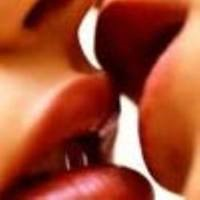 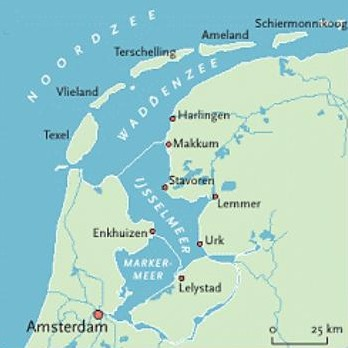 Ze maken een fietstocht om het IJsselmeer                                      bijna iedereen gaat wel met iemand 
heen.                                                                                                         Zoenen.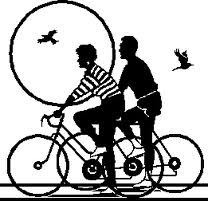 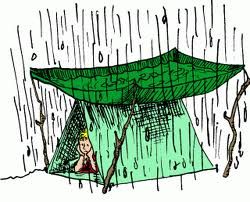 Ze kamperen iedere avond op een camping.                                   Iedere dag fietsen ze een eind. 
En slapen in een tent.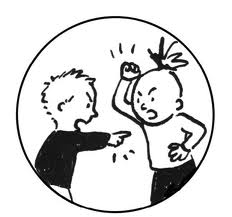 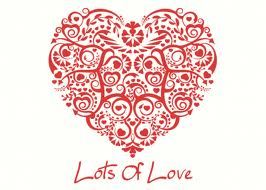 Tijdens de fietstocht maken ze vaak ruzie met                                       Bijna iedereen in het verhaal 
elkaar.                                                                                                             word verliefd.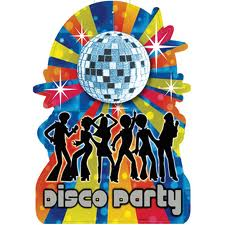 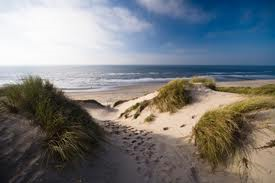 Lynn wordt aangerand in de duinen.                                                        Ze gaan ook een keertje met z´n            
                                                                                                                         alle naar de disco.          Opdracht 3:Ik vond dit gedicht goed bij het verhaal horen, omdat alle personen in het boek iets te maken krijgen met liefde. De een wordt verliefd, de ander denkt terug aan zijn vorige liefde.In dit verhaal draait het vooral om de eerste keer die alle personen mee maken. Het is voor iedereen wel een andere eerste keer, maar toch de eerste keer van iets. In het verhaal doen ze een fietstocht rond het 
IJsselmeer de ene keer hadden ze geluk en de 
andere keer hadden ze pech.Opdracht 4:
ik vond de fietstocht een bijpassende naam voor dit verhaal, omdat ze ook egt een fietstocht maken met een groepje jongeren.Jorien zet een advertentie op internet waarbij ze vraagt of er jongeren zijn die mee zouden willen met haar een fietstocht maken om het IJsselmeer heen. De jongeren worden vrienden van elkaar. Ze kende elkaar daarvoor dus nog niet.
Na een vermoeiende fietstocht kampeerde ze iedere avond op een camping en sliepen in een tent.Onderdeel G: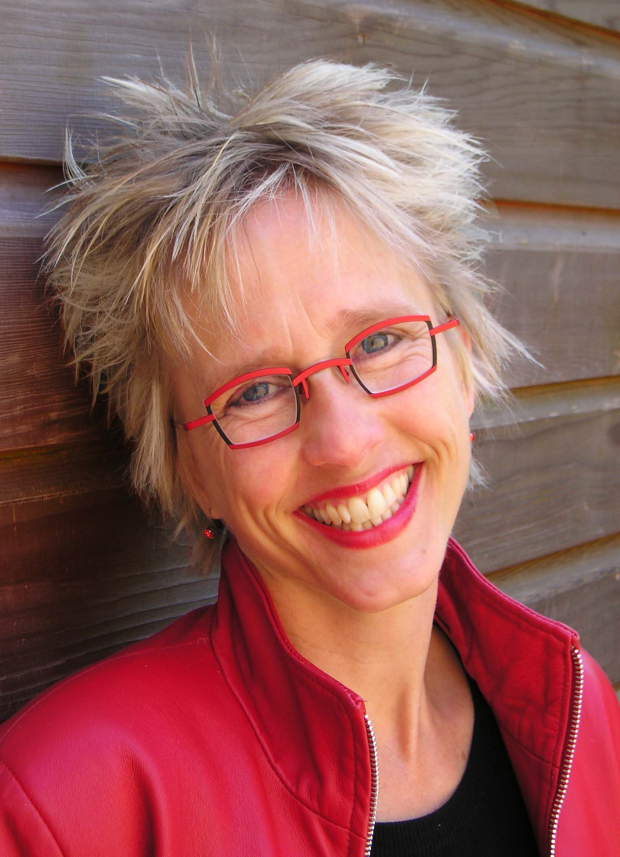 Caja Cazemier werd op 5 september 1958 geboren in Spijkenisse, ze groeide op in Groningen en woont in Leeuwarden. Ze heeft 3 zoons waarvan er 1 nog bij haar woont (de andere 2 wonen al op zichzelf). Ze heeft een vriend, maar daar woont ze niet mee samen. Na de middelbare school ging ze Nederlandse taal- en letterkunde studeren. Tijdens haar studie heeft ze veel aandacht besteedt aan jeugdboeken. Na haar studie heeft ze 12 jaar als lerares Nederlands gewerkt. Sinds 2002 besteedt ze al haar aandacht aan het schrijven van boeken. Ze schrijft voor jongeren tussen de 11 en 16 jaar. Haar verhalen gaan over allerlei dingen die jongeren in hun leven tegen zouden kunnen komen. Ze schrijft niet alleen maar fictie, maar ook  informatieve boeken.